                   Ерванд Мадильян:            Фронтовик. Учитель. Гражданин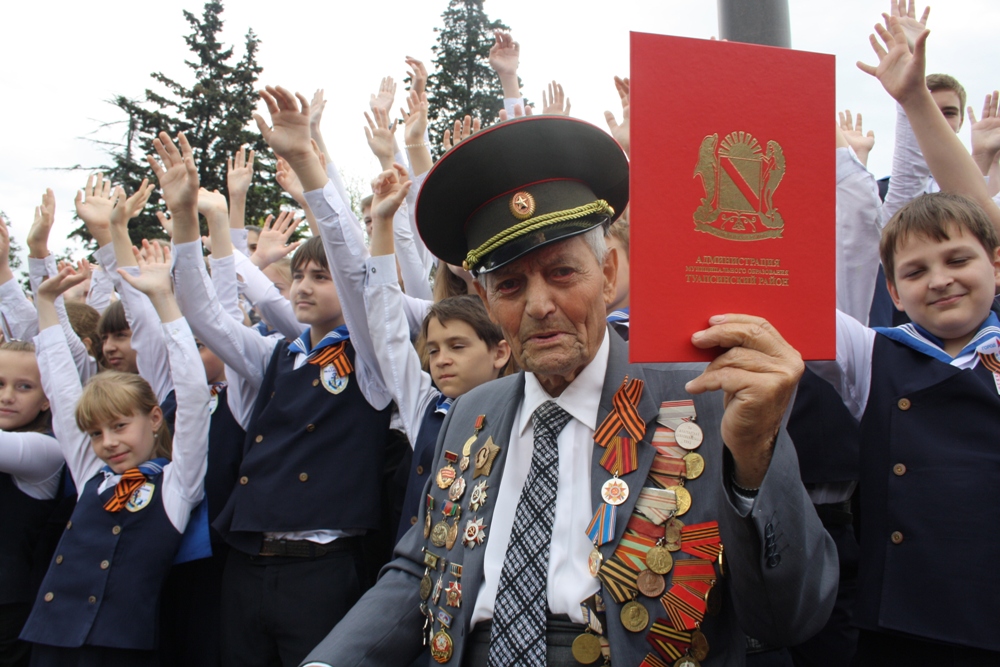 У каждой эпохи есть свои люди-легенды, общение с которыми бесценно для человека, интересующегося историей родной земли.Таков ветеран Великой Отечественной войны, Почётный гражданин Туапсинского района, неунывающий общественный активист Ерванд Вагаршакович Мадильян. Этого пожилого, но на удивление бодрого и лёгкого на подъём участника Сталинградской битвы застать дома – большая удача. Ведь до сих пор Ерванд Вагаршакович встречается с детьми и взрослыми, посещая школы района и являясь желанным гостем на всех общественных мероприятиях.В один из февральских дней, по предварительному звонку выведав, что ветеран дома, мы отправились к нему в гости. Приветствовал нас, спустившись по ступенькам во двор и приглашая в дом, сам Ерванд Вагаршакович. А в прихожей нас радушно встретила и усадила за стол его приветливая супруга — Эльвира Саркисовна.Разговор за чашкой кофе, конечно же, перерос в увлекательную беседу — об истории Черноморского побережья, Кубани, о Великой Отечественной войне и последовавшей мирной жизни. Вспоминая своё детство и родственников, Ерванд Вагаршакович достал из личного архива генеалогическое древо своего рода.— Наши предки приехали в горное Лоо, где прошло моё детство, из Турции. Жили мы в хуторе Дере-Чат. В семье было четверо детей: три мальчика и одна девочка, — рассказывает ветеран.Со смертью матери маленькому Ерванду пришлось несколько лет жить то у одних родственников, то у других. Позже он переехал в село Черниговское, там же окончил школу и остался работать в ней пионервожатым. Когда юноше исполнилось двадцать лет, его приняли в ряды коммунистической партии. Как только молодой коммунист узнал о том, что грянула война, одним из первых подал заявление в военкомат.Всё время до призыва Ерванд посвящал защите важных объектов от возможных диверсионных действий. Так и не дождавшись повестки, Е.В. Мадильян вновь проявил инициативу и написал письмо наркому обороны Климу Ворошилову, в котором просил призвать его на фронт. И вот, в ноябре 1941-го молодой человек отправился защищать Отчизну.Ерванда и призванных вместе с ним молодых людей для начала отправили на учёбу в Орджоникидзе — в краснознамённое пехотное училище. Здесь на построении курсантов-коммунистов попросили поднять руку.— Я один коммунистом оказался, настоящим! — улыбается Е.В. Мадильян. — Хотя мне сразу и не поверили — из-за сильного акцента и кавказской внешности. А потом мне предложили быть редактором местной газеты «Сталинец».По окончании учёбы молодого лейтенанта Мадильяна оставили в училище для подготовки молодых бойцов. Но в июле 1942 года весь личный состав подняли по тревоге и отправили на оборону Сталинграда.— Помню наш путь туда в вагоне поезда. Доехали до деревни Джутово — там наш эшелон разгрузили. Воевали под Сталинградом, на дальних подступах. Неба от круживших над нами немецких самолётов видно не было. Немцы начинали облёт рано утром, обстреливали казачьи дома. Наша рота прикрывала отступление батальона. Окопы рыть было невероятно тяжело — земля в той местности твёрдая, как бетон. А 28 июля был дан приказ Сталина: «Ни шагу назад!» До начала наступления нас засыпали немецкими листовками, написанными в издевательском тоне, пугали, чтобы мы сдались. Но когда началось наше наступление, героизм был массовым.Е.В. Мадильяну выпала честь служить в пехоте и быть командиром взвода. Первый бой врезался в память ветерана навсегда, и неудивительно — в тот день он чудом избежал смерти.— Блиндаж, в котором я находился, был всего в нескольких десятках метров от реки. Мы очень хотели пить, и соблазн набрать воды был сильнее страха смерти. Как только я выбрался из укрытия, в небе показался вражеский самолёт и начал сбрасывать бомбы на наши позиции. Один из взрывов поднял фонтан земли, который буквально накрыл меня с головой. Хорошо, что товарищи быстро откопали меня из-под завала. Благодаря им я остался жив.Подразделение, в котором служил Е.В. Мадильян, тем временем попало в немецкое окружение. Дорога к своим была отрезана. Оставался запасной вариант — вернуться в Орджоникидзе обходными путями.— Мы с сослуживцами стали искать выход из окружения. Добираться обратно пришлось через степи Калмыкии, — продолжает рассказ Е.В. Мадильян. — Затем по оккупированной немцами Кубани.Ерванду и его боевым товарищам довелось пережить многое, чтобы избежать расправы и добраться до своих невредимыми. Помогли им в этом и находчивость, и встреченные в пути добросердечные русские женщины, которые дали парням одежду сельских жителей. Теперь бойцы выглядели как бродяги. Благодаря своевременной маскировке и помощи мирных жителей молодым людям удалось пройти через кордоны полицаев, избежать облав и дойти до Майкопа. Там Е.В. Мадильян вступил в партизанский отряд и так, вместе с партизанами, добрался до места назначения.А в 1943 году началось освобождение Кубани, и Ерванд продолжил воевать. Теперь уже в составе 897-го стрелкового полка 242-й горнострелковой дивизии 56-й армии он штурмовал «Голубую линию» вражеской обороны, командуя 1-м взводом 2-й роты.Задачей наших солдат было прорвать мощные укрепительные рубежи в семи километрах от станицы Неберджаевской. Во время одной из атак лейтенанта Ерванда Мадильяна тяжело ранило в ногу осколком разорвавшегося снаряда. После было долгое лечение в военном госпитале и медицинская комиссия в Ростове-на-Дону,  признавшая его негодным к строевой службе. Так Ерванд Вагаршакович был демобилизован и смог вернуться домой.За мужество, проявленное в боях, Е.В. Мадильян награждён орденом Отечественной войны II степени, медалями «За оборону Сталинграда», «За оборону Кавказа», «За победу над Германией».В 1944 году Ерванд вновь ступил на освобождённую от фашистов землю тогда ещё Армянского района — и сразу же окунулся в работу по восстановлению его разрушенного хозяйства. Как коммунисту и фронтовику ему предложили должность помощника прокурора района. Спустя некоторое время Е.В. Мадильян стал заведовать отделом культпросвета Армянского района. Прошёл ещё год — и он стал народным судьёй, а потом — заведующим отделом соцобеспечения. Однако природа активиста и просветителя желала быть реализованной — оттого и не стремился Ерванд остаться на высоких должностях и всё это время мечтал быть учителем. Желание его исполнилось в августе 1947 года, когда он устроился работать учителем истории в школу села Средние Тубы. Не забывал фронтовик и об образовании. Уже в следующем году поступил в Майкопский пединститут, а когда окончил его, повысил свою квалификацию в Краснодаре.В разные годы Ерванд Вагаршакович работал в десяти школах Туапсинского, Апшеронского и Белореченского районов, в семи из них был директором. Благодаря его стараниям и трудолюбию в селе Черниговском была построена новая двухэтажная школа. В школе хутора Режет благодаря ему было организовано возведение пристройки, и у местных детишек появилась возможность учиться в одну смену. Неуёмная энергия Е.В. Мадильяна проявилась и в годы работы директором школы в селе Индюк: там он организовал селян на строительство спортзала и мастерских, что также позволило перевести школу в односменный режим. Тридцать три года своей жизни посвятил Ерванд Вагаршакович воспитанию подрастающего поколения. Известно, что многие из его учеников окончили школу с золотыми и серебряными медалями и поступили в вузы. Сегодня его воспитанники живут и трудятся по всей стране.В многочисленных благодарственных письмах к учителю, о котором эти уже взрослые и состоявшиеся люди помнят всю жизнь, упоминается, что вместе со знаниями по истории учитель Мадильян старался дать каждому частичку своего большого и щедрого сердца. Помимо интересных уроков по предмету Ерванд Вагаршакович вёл в школах, где довелось работать, поисковую работу, организовывал экскурсии для школьников по местам сражений и воинской славы, занимался садоводством — поскольку очень любит родную землю. Во всём этом проявлялась его многогранная, волевая и энергичная натура.Большую часть жизни Ерванд Вагаршакович прожил с верной супругой Азниф Андреевной, с которой вместе они вырастили и воспитали четверых прекрасных детей. К сожалению, до 90-летнего юбилея горячо любимого супруга Азниф не дожила. Однако даже в пожилом возрасте судьба оказалась к ветерану благосклонной и не оставила его в одиночестве. Вскоре в жизни Ерванда Вагаршаковича появилась любящая и заботливая женщина, односельчанка и бывшая его ученица, ещё тогда, в школьные годы, восхищавшаяся им, – Эльвира Саркисовна.В 2014 году Кубань отмечала 70-летие освобождения от немецко-фашистских захватчиков. В честь памятной даты администрация Краснодарского края учредила юбилейные медали. Одна из них была вручена фронтовику и Почётному гражданину Туапсинского района Е.В. Мадильяну  в торжественной обстановке в редакции газеты «Черноморье сегодня», с которой Ерванд Вагаршакович дружит с первого дня её существования.Несмотря на преклонный возраст, Е.В. Мадильян любит общаться с молодёжью и порой сам выступает инициатором встреч с детьми и подростками.